   MUNICIPAL DE ARARAQUARA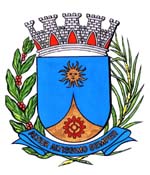   0075/16.:  EDIO LOPES:DEFERIDA.Araraquara, _________________                    _________________Indico ao  , a  de     o departamento competente, no  de proceder com urgência limpeza e reforma do Centro Esportivo “José Maria Melhado”, localizada na Avenida Dr. Adhemar de Barros, na Vila Melhado, desta cidade. Convém destacar que o citada Centro Esportivo está com a guarita depredada e com todas as janelas quebradas, o playground está sem troca de areia e com equipamentos quebrados e enferrujados, a piscina acumula água, que está sendo drenada apenas com equipamento emprestado de vizinhos ou baldes e o risco de proliferação de dengue é alto, o centro de convivência está sem iluminação e inutilizado, os vestiários estão com pias e vasos quebrados, sujos e se tornaram local de uso de entorpecentes e não há segurança ou condições de que os moradores freqüentem o local, sendo este cenário agravado por possuir um posto de saúde ao lado. Seguem fotos em anexo.Araraquara, 07 de Janeiro de 2016.		EDIO LOPESVereador